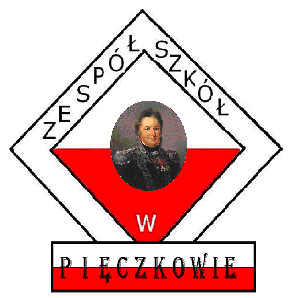 STATUTZespołu Szkół w Pięczkowiezatwierdzony przez Radę Pedagogiczną 22.11.2017r.ROZDZIAŁ 1         Postanowienia ogólneROZDZIAŁ 2         Cele i zadania SzkołyROZDZIAŁ 3         Organy SzkołyROZDZIAŁ 4         Organizacja pracy SzkołyROZDZIAŁ 5        Postanowienia końcoweROZDZIAŁ 1Postanowienia ogólne§ 1Pełna nazwa placówki brzmi: Zespół Szkół w Pięczkowie.W skład zespołu wchodzą:Przedszkole w Pięczkowie;Przedszkole w Witowie;Szkoła Podstawowa im. Jana Henryka Dąbrowskiego w Pięczkowie.Siedzibą Zespołu Szkół są budynki:Przedszkola w Pięczkowie położony przy ulicy Powstańców Wlkp. 47;Przedszkola w Witowie położony  pod numerem 48;Szkoły Podstawowej  położone przy ulicy Szkolnej 5 w Pięczkowie.Organem prowadzącym Zespół Szkół  jest Gmina Krzykosy, z siedzibą                                 w Krzykosach , przy ulicy Głównej 37.Szkoła i Przedszkola wchodzące w skład Zespołu Szkół, są jednostką budżetową,                       a obsługę finansowo-księgową zapewnia Centrum Usług Wspólnych mieszczące się przy  ul. Głównej 39, 63-024 KrzykosyROZDZIAŁ 2       Cele i zadania Szkoły§ 2Szkoła i Przedszkola realizują cele i zadania określone w przepisach prawa, a w szczególności te które zawarte są w odrębnych Statutach Przedszkoli i Szkoły.ROZDZIAŁ 3        Organy Szkoły§ 3 Organami Szkoły są:Dyrektor Zespołu Szkół;Rada Pedagogiczna;Rada Rodziców;Samorząd Uczniowski.§ 4 Dyrektor jest nauczycielem Szkoły posiadającym kompetencje i uprawnienia określone  w ustawie Prawo oświatowe oraz innych ustawach i przepisach wykonawczych do nich.Dyrektor Zespołu Szkół  może tworzyć zespoły problemowo-zadaniowe.Dyrektor w porozumieniu z rada pedagogiczną określa w drodze zarządzenia regulaminy    i procedury obowiązujące w Szkole i Przedszkolach.§ 5Rada pedagogiczna jest organem kolegialnym, utworzonym zgodnie z art. 69 ustawy Prawo oświatowe, posiadającym kompetencje i uprawnienia określone w ustawie Prawo oświatowe oraz innych przepisach i działającym na podstawie ustalonego przez siebie regulaminu.W Zespole Szkół działa jedna Rada Pedagogiczna.§ 6W Zespole Szkół działają odrębne Rady Rodziców dla każdego z Przedszkoli oraz Szkoły, działające według przyjętych przez siebie regulaminów.§ 7Samorząd Uczniowski jest organem Szkoły powołanym i posiadającym uprawnienia określone w art. 85 ustawy Prawo oświatowe i działającym według uchwalonego przez siebie regulaminu.Samorząd Uczniowski działa w Szkole.§ 8 Wszystkie organy Zespołu Szkół współdziałają ze sobą dla dobra Szkoły.Koordynatorem współdziałania jest Dyrektor Szkoły, który ustala formy, sposoby                         i terminy komunikowania się organów.Współdziałanie organów Szkoły odbywa się poprzez:bieżącą wymianę informacji pomiędzy organami Szkoły poprzez uczestnictwo przedstawicieli organu w zebraniach innych organów lub kontakty indywidualne; opiniowanie lub uzgadnianie podejmowanych działań w przypadkach określonych przepisami prawa, niniejszym Statutem i regulaminami poszczególnych organów.Organy między sobą ustalają formy rozstrzygania sporów poprzez:powołanie komisji, w skład której wchodzi mediator zaakceptowany przez strony sporu;komisja, o której mowa, po zapoznaniu się z istotą sprawy ma prawo                                do przeprowadzenia postępowania wyjaśniającego według ustalonych przez siebie zasad;rozstrzygnięcia komisji są wiążące dla stron sporu;w przypadku wyczerpania możliwości rozwiązania sporu na terenie Szkoły, każda                ze stron ma prawo odwołać się do organu prowadzącego lub sprawującego nadzór pedagogiczny, w zależności od właściwości rzeczowej przedmiotu sporu.   ROZDZIAŁ 4Organizacja pracy Szkoły§ 9Szczegółowa organizacja pracy Przedszkoli oraz Szkoły znajdują się w odrębnych Statutach .ROZDZIAŁ 5Postanowienia końcowe§ 10Zespół Szkół posiada pieczątki podłużne według wzoru:Zespół Szkół w Pięczkowie              ul. Szkolna 5	  63-025 WITOWO;Zespół Szkół w Pięczkowie               ul. Szkolna 5	  63-025 WITOWO          NIP 786 15 91 880.§ 11Zespół Szkół posiada własny sztandar, hymn, logo oraz ceremoniał szkoły.Sztandar uczestniczy w najważniejszych uroczystościach w Szkole i poza nią, podczas reprezentowania Szkoły. Sztandar jest przechowywany na honorowym miejscu w gablocie  na korytarzu szkolnym.Poczet sztandarowy stanowią uczniowie wyróżniający się w nauce  oraz swoją postawą; udział uczniów w poczcie jest dobrowolny. Zespół Szkół posiada logo, które może być używane na wszelkiej dokumentacji                                      i korespondencji. Zespół Szkół prowadzi stronę internetową.Szkoła oraz Przedszkola prowadzą dokumentację swojej działalności i przechowują ją                         w archiwum zgodnie z odrębnymi przepisami. § 12Procedury wprowadzania zmian w Statucie:przygotowanie przez radę pedagogiczną projektu zmian w Statucie;uchwalenie zmian przez radę pedagogiczną w formie uchwały.Zasady nowelizacji statutu: nowelizacja Statutu polega na uchyleniu niektórych jej przepisów,                  zastąpienie niektórych przepisów przepisami o innej treści lub brzmieniu     albo na dodaniu do niego nowych  przepisów;zmieniany przepis przytacza się w pełnym brzmieniu; znowelizowany Statut zostaje udostępniony wszystkim zainteresowanym                   w sekretariacie oraz na stronie internetowej Szkoły.Dyrektor ma możliwość wydania raz w roku tekstu ujednoliconego Statutu, jeżeli                   w ciągu roku szkolnego Statut był zmieniany wiele razy lub, gdy wprowadzone zmiany,                 są znaczne.Zapoznanie uczniów i ich rodziców (prawnych opiekunów) ze znowelizowanym Statutem Zespołu Szkół następuje każdorazowo w ciągu pierwszych dwóch tygodni od wejścia                  w życie.Sprawy nieuregulowane w Statucie są rozstrzygane w oparciu o obowiązujące i dotyczące tych spraw odrębne przepisy.